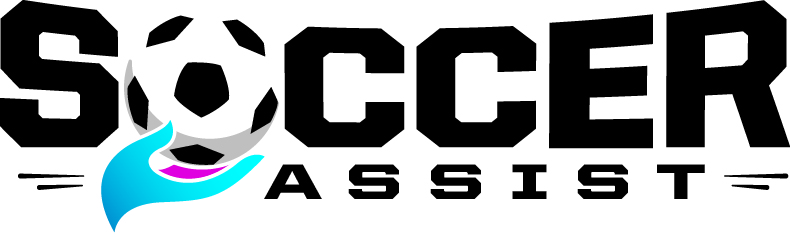 2016 Sponsorship LevelsPlatinum - $10,000Name and/or logo on all invites + advertising Name and/or logo on all 2016 t-shirts – youth and adult (estimated 500) Logo on step and repeat banner for PGI party (estimated attendance 600)30 customized soccer balls, with company logo (others given to kids)Banner in primary location at Landon Donovan/HELM camp (June 2-4)Private photo opportunity with HELM Founders, including Landon Donovan Banner on Houston Dynamo stadium tour for 2015 scholarship recipientsLogo featured at all 2016 Soccer Assist trainings/campsAnnual updates from 2016 scholarship recipientsLogo on website, all banners and projections during PGI party 20 comped guests to PGI party (value $2,000)Diamond - $5,000Name and logo on all invites + advertisingLogo on Step and Repeat banner for PGI party (estimated attendance 600)Banner on Houston Dynamo stadium tour (May, 2016)Private photo opportunity with HELM Founders, including Landon Donovan Logo featured at all 2016 Soccer Assist trainings/camps15 customized soccer balls, with company logo  (others given to kids)Logo on website, program banners, and projections during PGI party10 comped guests to PGI party (value $1,000)Gold - $2,500Logo on website and program banners Private photo opportunity with HELM Founders, including Landon Donovan 10 Soccer Assist soccer balls8 comped guests to PGI party (value $800)Silver  - $1,000Logo on website and program banners Private photo opportunity with HELM Founders, including Landon Donovan 4 comped guests to PGI party (value $400)soccerasstatx@gmail.com               512-627-4042            2212 East Windsor Road, Austin TX 78703